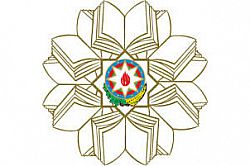 The Ministry of Education of Azerbaijan Republic Comparison of financial and non-financial methods of motivation based on impacts on employee performanceGunay SabzaliyevaSupervisor: Anar JafarovUNEC SABAHAzerbaijan State Economic University*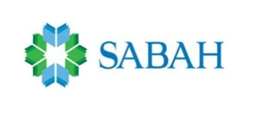 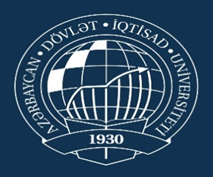 Baku – 2019AcknowledgementsFirst of all I would like to thank the Azerbaijan State Economic University for my modern education in SABAH groups. I would like to thank everyone who has great support in writing this thesis. First of all, I would like to thank my family and friends for their support and love.I am grateful to our dean Doc. Aida Guliyeva. I will never forget the scientific and vital knowledge that we have been given for this three years.I am grateful to my Research Supervisor Anar Cafarova who helped me with my research by sharing his patience, enthusiasm and knowledge.I am grateful to all of the teachers who have been working with me for four years and who have supported when I have difficulties.Gunay SabzaliyevaBaku, July, 2019AbstractIn this dissertation, I'll give information about the motivation methods that are used in order to improve employee performance. This includes financial and non-financial motivation methods. Then, I will make comparisons between these methods by using real experiences of companies and forms. First of all, I will give information on motivation methods and why they are used. As we know, there are different methods of motivation. Financial and non-financial motivation methods, we'll learn more about each of them. Later we will talk about how these methods affect employee performance. We will look at each of them and compare them in order to find out which one is better. We will talk about the financial and non-financial methods of motivation.We're talking about the impact of an employee's performance on a financial and non-financial basis. Then we will talk about these motivation methods.1. The financial motivation for impacts on employee performance2. The non-financial motivation for impacts on employee performanceThen we will talk about factors and perspectives affecting the successful use of these motivation methods and in which area and what period of time each one succeeds.Finally, we will compare motivation methods for a company and try to identify differences between them. We will then try to identify the most effective method. At the end, we will compare the results we have obtained.TABLE OF CONTENTS          İntroductionMotivation is the endeavours made by the employees in order to enable them to do their job lovingly and willingly. Nowadays, enterprises have understood the importance of human resources and started to act with the slogan of “firstly people”. Since the employees are the employees, it is necessary for the managers to realize this by applying various motivation techniques as it will increase the success of the enterprise. Generally, the executive decides how and to what extent these techniques will be used. It is inevitable for managers to have a positive effect on the employees by using their motivation techniques in a good way.The subject of motivation is interesting both in terms of gaining efficiency and enabling employees to do their job lovingly and willingly. At this point, the manager of the enterprise has a big role in establishing the related relationship and ensuring the targeted efficiency level of all the motivation tools and auxiliary elements applied. Because the business success of the manager in an organization seems to be closely related to the motivation process. Business management, who can understand and interpret the physiological and psychological social needs of the employees within and outside of the organization, will also find ways to utilize the employees' performance to a minimum.The effects of motivation, which starts with the determination of the most appropriate motivational element to the needs of the employees, are channel to the most accurate organizational target, and many variables that are effective in the process which result in the employees presenting more of the physical and physical equipment that they normally offer to the enterprise's service are a linear relationship between motivation and productivity. is important in the emergence.The main objective of this paper is to identify financial and non-financial methods that affect employees' motivation in organizations. This article also discusses how not only employee motivation is essential for overall organizational performance, but also how to protect a motivated workforce in the organization.Motivation factors may vary from industry to industry and from class to upper and lower level workforce. Design / methodology / procedure: In this study, quantitative and quantitative research methodology is used.The researchers found that employees were different factors that influenced the motivation of the two categories; financial and non – financial methods. While financial methods are important for employee motivation in third world countries such as Pakistan, the inflation is so high that people are struggling to maintain their social status, but the importance of non-financial methods cannot be distinguished. Contribution / added value: The report provides a basis for understanding the motivation of employees in organizations. Human resources management is a good contribution to the world of information, which explores the factors that affect employees' motivation and provides solutions to the problems that employees face in their work. This article will also force the management of the organizations that are working for the general benefits of the institutions by paying attention to the motivation problems of the employees.Employees expect appreciation and non-financial benefits for their financial and attentive attitude, services and efforts from employers. Motivates employees to identify. The fair wage that promotes professional relationship opportunities and recognition, the lack of healthy working conditions of the training and development condition, the employees are dissatisfied with the supervisor and the employee, the training is carried out and does not meet the standards. It guarantees jobs that arise from the lack of employees' financial and non-financial motivation and the need to improve employee dissatisfaction. When the salary exceeds a financial reward, it usually leads to a certain level of turnover of employees, the internal factor being the most important and low performance. Employee motivations and benefits. The awards of different financial and non-financial motivation employees and their families are discussed below. Fringe money is an advantage to do their best. When we examine the motivation methods that can be applied in the workplace, we normally divide them into financial and non-financial methods.Financial methods include direct monetary rewards; jackpots, salary increases, pensions etc. Non-financial methods aim to provide psychological benefits to workers, perhaps even if they indirectly bring monetary rewards.It should be kept in mind that both financial and non-financial methods have a cost to employer through the provision of direct costs such as additional costs for the employer or indirectly spent training or management time. The existence of these costs is one of the main reasons why a coherent approach to motivation is difficult to achieve in the long term (we look at specific reasons why it will happen later).If you pay peanuts, you get monkeys, it was one of Herzberg's favorite words, and although many commentators focused on motivational factors, they often suffered to emphasize the importance of hygiene factors. He stressed that wages and other forms of financial wages are the key methods of achieving employee satisfaction.Therefore, we should consider how workers can be motivated by the different financial types that employers offer. The use of non-financial motivation methods is an attempt by employers to implement the ideas behind Mayo, Maslow and Hertzberg theories in the workplace. Examining these theories and meeting the highest requirements of motivating the quality of output (Maslow) showed that groups emerged with the need for awareness of their role in the workplace (Mayo) and Motivators (Herzberg). Non-financial motivation methods described below can be attributed to more than these theories.CHAPTER 1. APPROACHES ON FINANCIAL AND NON-FINANCIAL STIMULATION IN THE MOTIVATION SYSTEM Motivation system as an object of management Motivation is actually a craving to move and move towards the objective. The distinction between awakening to the asphalt before first light and lazing around the house throughout the day. This is the most imperative factor in deciding and accomplishing one's objectives, and research demonstrates that you can impact your dimension of inspiration and discretion. Inspiration can be outer, so an individual is roused by outside powers - other individuals or things that come to pass. Inspiration can be inborn and motivation originates from inside an individual. High accomplishments that go past inspiration stores effectively feed significant living needs. Needs incorporate physiological prerequisites, social linkage, self image and satisfaction. Physiological necessities - participation, cover, wellbeing, physical wellbeing - are the most imperative. What's more, the requirement for social association and acknowledgment is additionally vital. Inner self is another territory that needs consideration, an individual should show fearlessness, status, acknowledgment and regard. Also, the latter is the satisfaction of the person's potential and most profound wants. Inspiration assumes a noteworthy job in every one of these zones. Inspiration relies upon man's longing to act with a specific goal in mind. Inspiration speaks to the inside condition of the worker who coordinates and coordinates his conduct by satisfying certain prerequisites. The inspiration of the worker relies upon the conduct. The opportunity to accomplish better outcomes at both authoritative and singular dimensions subsequent to understanding this. Chiefs can't organization their representatives to be spurred; rather, it is to make an air in which they can create responsibility, devotion and improvement in the working environment. A few administrators pick a shorter way, yet not powerful - they attempt to inspire dread. This technique, in any case, rapidly loses its impact. Genuine administrators persuade their identity and specialist, not fear.To utilize the maximum capacity of workers and chiefs, present day supervisors and associations have changed their methodology as a successful method to propel representatives from counsel and backing conference and backing. Eye This adjustment in frame of mind began when directors understood that they knew or perceived achievement. is more successful than rebuffing. Every administration endeavors to put some inspiration strategies that can be utilized to improve the execution of its workers. The methods may not be helpful inside and out. A few strategies might be utilized as a worry as per others, while others might be valuable in different circumstances of concern. Inspiration procedures can be grouped into two classes, to be specific money related and non-monetary. Money related inspirations can be as more wages and pay rates, rewards, benefit sharing, paid therapeutic repayments, protection paid by the organization to representatives, and whatever else that can be given to workers for execution. Business analysts and most chiefs think about cash and budgetary impetuses as imperative sparks. Then again, conduct researchers will in general put them low. The two perspectives are presumably false. Cash is the most essential main impetus for youngsters and their families for individuals who are more instructed than individuals who adjust to them at a phase where their requirements are less. Cash needs changing now and again. An individual can be satisfied with an unobtrusive house without a moment's delay. At that point she should need to have an agreeable home. For certain individuals cash keeps on being a helper and may never be for other people. As per Gellerman, cash is really used to keep individuals in the association and isn't basically used to spur them. An association should offer better expenses to draw in great individuals.All in all, individuals who work in certain occupations are offered equivalent wages. It is viewed as a training where individuals at a similar dimension get the equivalent or a similar remuneration. Under these conditions, cash will in general weaken as a spark. Plus, if these expenses are identified with their execution, this cash can propel individuals. Non-monetary impetuses do exclude installments of cash. They are additionally essential in propelling representatives since they give mental and passionate fulfillment. These incorporate a lot of method. Individuals work for cash, yet they work more earnestly for significance in their lives. All things considered, they're attempting to have a great time. Non-budgetary inspiration better status, acknowledgment, investment, word related wellbeing, etc. Inspiration is a term that characterizes one of the administration devices. It is comprised of purposefully chosen sparks; They satisfy the suppositions and mission of the organization by urging representatives to specific practices and practices. The inspiration framework underpins basic leadership, arranging and control forms.Essentially, inspiration is characterized as a need that makes an individual make a move. Frequently, this procedure originates from a longing that prompts conduct and is then connected to a reward. It is accentuated that there are a few speculations about inspiration and assets. The most well-known ones:• Prize and punishment theory - very important tools, often linked to employee perspectives; they create continuous behavior to achieve the company's goals and also eliminate unwanted actions. The rules for these issues are carried out by the board of directors.• The theory of necessity - these instruments, which were first merged by Maslow, assume that every little action is carried out because of a need or desire that even if each person does not know about them. This hierarchy consists of 5 part, s called pyramid of Maslow, which is the bottom of the most basic needs (the order of needs: physiological, security, belonging, respect, self-realization).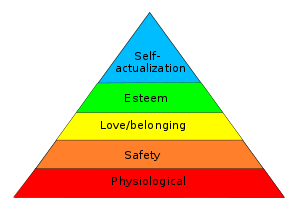 Source: A. H. Maslow, Motivation and Personality, 3rd edition, D.R. Frager and J. Fadiman (edition). 1997. Adapted by permission.Pearson Education, Inc., Upper Sele River, New Jersey.• Process theory - emphasizes psychological behaviors that affect motivation, which is value, purpose and justice.Assuming that associations are based on a rewarding motivation system, we can distinguish the processes of encouraging employees at three levels:1. Gaining motivation (bonuses, increase in salaries, earning money)2. Non-profit material motivation (health programs, insurance, company tools, conferences, special training)3. Ineligible material motivation:• Organizational - promotional opportunities, authority, access to more information• Social and psychological - praise, self-fulfillment, work certainty• Technique - better items, work on help.In addition to the incentive tools listed above, the work environment itself is a motivation provider for companies. Each employee benefits from a good atmosphere in the business, good localization of the firm, good goods to work on, and a good economic situation of the company, which means less stressful work.A standout amongst the most critical factors in the rousing procedures is the demeanor of the principals towards all workers. As indicated by Douglas, a predominant type of cover is actually equivalent to all subordinates. Another imperative principle is that the measure of data that achieves a worker is as essential as expanding the inspiration. Inspiration frameworks are influenced by certain variables: • Coming from outside the organization (political and charge structures, total national output, joblessness rate, diverse esteem frameworks) • Coming from inside the organization (business methodology, hierarchical structure, rivalry, organization size and expansiveness)The concept of stimulation and its essenceTo achieve high results in any work is impossible if a person does not have a personal interest. After all, it is impossible to build interaction solely on the principles of coercion: the effect will be instantly leveled. There is a desire to work in two ways - motivation and stimulation. Despite the apparent identity, the concepts have a number of differences between themselves. Understanding the difference will help managers and leaders to more effectively cope with their tasks, even without having a large amount of resources in their arsenal.Motivation is a person-conscious impulse toward activity, purposeful action, and solution of the tasks set. Aspiration is internal and manifests only when it is fully understood by the subject. The basis of motivation is a certain need (physiological, spiritual, value), after the satisfaction of which the impulse to action is significantly reduced.Stimulation is a measure of external support, through which an impact on a person's activity is carried out. The main task of this process is the acceleration of management processes, the inclination of the subject to perform the expected action, behavior change. Stimulation can be both positive (reward) and negative (the threat of sanctions).These concepts denote the processes of influence on the personality of a person, thanks to which his behavior is programmed. However, motivation is peculiar to a particular person and is an internally conscious impulse to action, while stimulation is an external influence. The difference is fundamental to a number of sciences, including psychology and marketing. Stimulation is a simple form of human exposure, for example, giving a discount to a customer when making a purchase.To induce internal motivation in a subject is to penetrate into his soul. World brands form a special world view for their customers, thanks to which the purchase of a new product becomes fundamental (remember Apple products, whose functions do not change from model to model, and the army of fans is only growing). Thus, stimulation is only an effect on a person, which continues as long as the process is active.Motivation is an internal process that takes place individually. It will not end until the need is satisfied or it is replaced by another impulse to action. Stimulation can be effective for a whole group of people, for example, employees of an enterprise. Additional incentives (vacation, bonuses) will help them to work for the good of the company more actively and better. The motivation most often for each person is their own, and it is quite difficult to inculcate it.Differences between Motivation and Stimulation:1.	Directivity Motivation is an internal interest inherent in a particular person, stimulation is an external influence directed to a circle of subjects.2.	Content. Stimulation is a positive or negative impetus to action, motivation can only be positive.3.	Existence. Stimulation is used until it is canceled, motivation is used until it is implemented.4.	Purpose. Motivation is the satisfaction of an inner need, stimulation is a way of influencing a person.5.	Affiliation. Motivation is peculiar to a particular person, employee, and stimulation is a group of people united by a single attribute.Incitement is commonly the reason for advancement or action. For instance, "Press energizes political talk." Interesting or engaging action can be characterized as "stimulant" paying little mind to the physical consequences for the faculties. Motivator apparatus to go about as a boost; an impetus implies something that coordinates the purchaser without hesitation; upgrades are numerous improvements. One specific utilization of the term is tangible incitement, physiological incitement that communicates the development of different substances or types of vitality on receptors delivering beats creating nerves that produce nerves to the cerebrum. Photoreceptors in the eye retina, hair cells in the cochlea of ​​the ear, contact receptors in the skin, and substance receptors in the oral and nasal cavity incorporate tangible receptors on or close to the body. There are likewise tactile receptors in the muscles, joints, stomach related framework, and films around the mind, stomach cavity, bladder and prostate. Incitement to outside or inward faculties may initiate automatic action or lead to purposeful expectations in the activity. Such passionate or inspirational incitement is ordinarily experienced emotionally. Recognition might be considered as conceptualized incitement, for instance utilized in thinking and reason. At the point when physical incitement is identified, it is generally called a sensation, for example, a touch or taste or smell, or a difficult or pleasurable sensation. This can be thought of as an upgrade that influences an individual's reasoning or feeling forms. When all is said in done, incitement alludes to how creatures see approaching upgrades. Consequently, it is a piece of the improvement reaction system. Straightforward creatures respond comprehensively to incitement in three different ways: next to no incitement makes them pass on something over the top, stagnation, stress or non-flexibility, and a moderate sum makes them adjust and develop as they conquer them. Comparable classes or impacts are demonstrated by mental worry in people. Incitement can accordingly be characterized as how outside occasions incite a person's reaction amid the adapting endeavor. By and large, incitement alludes to how life forms see approaching upgrades. Along these lines, it is a piece of the boost reaction component. Basic creatures respond extensively to incitement in three different ways: next to no incitement makes them bite the dust excessively, stagnation, stress or non-flexibility, and a moderate sum makes them adjust and develop as they beat them. Comparative classifications or impacts are shown by mental worry in people. Incitement can in this way be characterized as how outside occasions incite a person's reaction amid the adapting endeavor.It is conceivable to get acclimated with a specific level of incitement and afterward roll out a critical improvement from this dimension of boost. Consequently, the individual can be utilized for a bustling upgrade or a quick paced life and may encounter withdrawal when evacuated. Stress and despondency can cause an irregular dimension of incitement. Continuous long haul incitement might be impeding to certain individuals, and a real existence that is progressively agreeable and less animated might be helpful, regardless of the potential for the main conceivable distress or change. See likewise; tactile over-burden and burning. People with neurological conditions, for example, mental imbalance or scholarly inability, might be inclined to overstimulation and might be liable to tactile over-burden at upgrade levels that others find strange. It is expected that delayed overexpression may prompt a wonder called "adrenal weariness" after some time, yet this is neither restoratively acknowledged nor demonstrated.The relation between stimulation and the motivation of staffThe present quick moving business condition requests the powerful supervisor to be both an efficient administrator and exceptionally talented in understanding the essential needs and practices of individuals at work. It requires open correspondence and trust among directors and staff, picking up responsibility, improving their aptitudes and guaranteeing representatives' inspiration and effectiveness. 1. Comprehend their conduct Working individuals are normally open and will in general receive intuitive standards of conduct that ensure themselves as opposed to collaboration. This clarifies why feeling is a ground-breaking power in the working environment, and why the administration responded fiercely to analysis and frequently needed to control it as opposed to going out on a limb. Consequently, so as to wipe out such a point of view and increment representative inspiration, it is ideal to impact conduct instead of progress identities. Demanding your desires will just exacerbate the situation. 2. Guarantee that individuals' lower needs are met. Individuals have different requirements. Instances of lower-level needs incorporate compensation, word related wellbeing and working conditions. You should meet these fundamental needs to build worker inspiration. Therefore, disappointments in essential needs quite often reveal disappointment among staff. Then again, fulfillment is the consequence of gathering the abnormal state needs, for example, duty improvement and self-improvement. At the point when fulfillment is fulfilled, karma is representative inspiration. 3. Advance Pride Individuals need to feel that their commitments are significant and one of a kind. On the off chance that you are a chairman, attempt to exploit this pride and others and be pleased with your capacity to deal with your staff with positive outcomes. This will empower the inspiration of your representatives among your workers. 4. Listen cautiously In numerous zones of a chief's the same old thing, tuning in from gatherings and assessments to telephone calls assumes a key job. Listening empowers worker inspiration and accordingly benefits both you and your representatives. In this way, endeavor to comprehend individuals' frames of mind by listening cautiously and addressing and allowing them the chance to communicate.5. Building trust The vast majority once experienced instability. Numerous worries that influence individuals in associations can nourish such frailties and doubt prevents representative inspiration. Thus, your remedy is to make trust by giving acknowledgment, abnormal state errands and complete data. In doing as such, you won't just reestablish worker inspiration, yet additionally increment profitability. 6. Advance contact Numerous directors appreciate holing up behind shut office ways to keep the topic at the very least. This gives comfort to a director, yet makes it hard to be a pioneer. It's greatly improved to keep your office entryway open and urge individuals to visit when the entryway is open. Informally quit talking with representatives. Remember that reaching your representatives will successfully build worker inspiration. 7. Utilize the vital reasoning all things considered. It is critical to illuminate individuals about vital plans and their areas of expertise in accomplishing vital objectives. Experience issues to improve their comprehension and endorsements, as this will have a positive effect on execution and representative inspiration. 8. Improve Trust The quality and style of initiative are the primary factors in accomplishing worker inspiration and trust. Clear basic leadership ought to be joined with a synergistic, school approach. This requires bringing individuals into your trust and plainly and transparently assessing their commitments. It is sufficient to build the inspiration among representatives by allowing your workers the chance to demonstrate that you can just confide in them. 9. Agent choices Pushing basic leadership control downwards lessens weight on senior administration. He persuades individuals at lower levels since he gives them the certainty to cast a ballot. Also, since the choice methodologies the activity point, it is bound to be exact. Accordingly, it will empower representative inspiration among your representatives by urging them to pick their very own working techniques, settle on choices and give them the obligation to satisfy the concurred objective. 10. Acknowledge to inspire While picking the strategies for assessing your staff's execution, dependably guarantee that the last outcome positively affects worker inspiration and that individuals are feeling progressively self-commendable. Reasonable objectives, positive input and listening are key variables. In the event that you pursue these straightforward strides to build worker inspiration, you can be guaranteed that you will have a decent business association with your representatives in the meantime and that you will improve your organization's effectiveness. Note that individuals work to get great outcomes for the organization. Achievement rates are entwined with how they are guided, evaluated, compensated, trusted and roused by the executives.CHAPTER 2. BASIC PRINCIPLES OF FORMATION OF STIMULATION SYSTEM OF THE STAFF OF THE ORGANIZATION2.1 The concept of ‘stimulation of the employees’ and its essenceThe concept of stimulating labor activity can be understood broadly and narrowly. In the broad sense of the word, it can be considered a collection of stimulus for all internal and external factors that affect the behavior of employees in the labor sphere. However, in contrast to other factors, the stimulus affects the activities of employees rather than directly, mediated. The stimulation process involves the needs, interests, motivation and other issues in its sphere. Stimulation, however, arises from the necessity of the above-mentioned and other external conditions and the interaction of the internal structure of the employee (as an individual) affecting it; so it is used as an important tool for managing labor activity without stimulating.Because the situation of the labor situation requires its multi polarity to stimulate the worker's work in one or another way. Because different stimulating factors ranging from labor compensation systems to labor content do not have the same effect on increasing employee labor; the only thing that matters to the worker, to the person who is more important to the person, the more important thing to date, is to become a substitute for him, and thus, it creates a certain interest in the worker and forms the motives of action. Here, the objective and subjective factors ensure the dialectical unity of the worker. But this unity is not eclectic, as some people think, but in organic unity. Organic unity means that these processes, which are related to labor activity, interact with each other, even if we say that they are in the essence of each other. The most difficult issue here is to determine the transitional process, stage, and boundary. This process creates an ideal phenomenon for stimulation and acts as a social property at the same time. The need for stimulation comes from the necessity of increasing the role of human factor in the content of human activities, the existence of objective reality and the effective organization of production processes. Therefore, there is no stimulus as there is no outside human being. Stimulate is related to the complex factors of understanding the interests. Therefore, issues of non-understanding can be manifested in a spontaneous, managerial and non-existent manner, so that any employee and labor collective may sometimes choose incentives for themselves, and that here the inconsistency only conflicts with public interests in terms of their own interests, but also because of the subjective-psychological phenomenon of concrete benefits and incentives in labor activity.The facts may demonstrate that the essential inspiration for all representatives, including graduated class, is the high pay rates, yet an aggressive pay alone isn't sufficient to benefit as much as possible from them and to expand benefits. In particular, it enables you to deal with your staff, to help preparing your staff, particularly for alumni who are anxious to work, and just to urge them to manage difficulties to demonstrate their aptitudes, capacities and capacities. The blend of a rousing workplace and a sound challenge among representatives and a synergistic and shared air has been appeared to be as critical as an aggressive pay, regardless of whether not more. With a propelled workforce, the executives can depend on: Innovativeness and development. Representatives are bound to consider arrangements that can enable their organizations to develop, as their work is valued and their thoughts are essential. A solid challenge condition and climb, preparing, additional occasions and so forth. As new arrangements and motivators for innovations give an extra inspiration. Positive climate. While the air is increasingly positive in the working environment, representatives who feel themselves esteemed feel much improved. What's more, its an obvious fact that representatives who feel great at the working environment are likewise increasingly profitable and are the best condition to work to build generation. Guarantee that there is adequate office security for a sheltered workplace. Maintenance of workers. Ensuring the best representatives, particularly qualified specialists, isn't a simple assignment, particularly for proprietors of little and medium-sized organizations. As referenced before, an aggressive pay is the main inspiration for all representatives, yet on the off chance that the working environment isn't excited, or if the organization's climate is negative or unfriendly, the compensation doesn't get the best representatives. Then again, an invigorating and inspiring workplace will help ensure most specialists regardless of whether they get a superior paid line of work. Furthermore, keeping the best workers is critical on the grounds that they are not modest to teach and contribute most to the development of the organization. Great notoriety. Specialists who feel great at work spread the news and make a decent notoriety among the two clients and different representatives. What's more, having a decent notoriety is extremely valuable when searching for new representatives, particularly when searching for exceedingly qualified workers who experience difficulty discovering them. Higher benefits and friends development. A propelled workforce is increasingly creative, beneficial and faithful to helping increment benefits. There are numerous approaches to make an invigorating and persuading workplace; the key is to guarantee the energy about representatives, to speak with representatives, to express feelings, to urge positive challenge or to urge cooperation and to rouse innovativeness by a sort of utility or grant. Above all, it pursues the standards of administration of the organization, since it turns out to be progressively roused in the event that they regard their initiative. What's more, their regard must be accomplished with consistency, equity and transparency.2.2 Financial incentives and its main elements The motivator is a constructive inspirational impact for an individual who improves their execution. In this way, it tends to be said that all estimates taken by the administration to improve the execution of its workers are empowering. Motivations can for the most part be named monetary motivators and non-money related impetuses. Monetary motivating forces are cash that an individual, organization or association offers to advance certain practices or activities. Specifically, conduct or activities that don't happen something else. Money related impetuses or fiscal advantage rouse certain practices or activities. Money related motivating forces might be a fiscal advantage to an organization's clients or representatives. This term may likewise allude to motivators for urging the general population to coordinate or to give data. In the present financial circumstance, cash has turned into an essential piece of our lives. As it has obtaining influence, we need cash to address practically the entirety of our issues. Thusly, money related motivators express impetuses that are legitimately in fiscal structure, that is, estimated in financial or financial terms. Budgetary impetuses can be given on an individual or gathering premise and meet the money related and future security needs of people. Most generally utilized monetary motivating forces: (a) Payment and Grants Compensation is an essential motivating force for each representative to work productively for an association. Pay incorporates fundamental pay, pay recompense, lodging rent remittance and different stipends. Inside the extent of the compensation framework, increments in essential wages and periodic installments are likewise given to workers. Now and then these increments depend on the representative's execution amid the year. (b) Bonus The reward is the motivator given above or more the compensations or wages of representatives. Numerous organizations, feasts, Diwali, New Year and so on. Representative extra projects are frequently a positive system and can give genuine inspiration. They can likewise expand the personality of workers with an organization and adjust them to their operational destinations; Organizations are additionally stretching out extra plans to cover a wide scope of elements that reflect more extensive business goals. Notwithstanding budgetary issues; Bonus programs are progressively taking quantitative factors, for example, interest, client administration, quality, security, group and individual execution, or different estimates identified with HR. In any case, a few organizations do fruitful projects that attention on a particular fundamental objective - the most widely recognized benefit or profitability. In troublesome monetary circumstances, for instance, changing to an installment plan for rewards can likewise help lessen fixed compensation overheads. It is a measure of cash that is offered to a representative well beyond his compensation or wages as a reward for his great execution. The accompanying diagram demonstrates the level of the reward got. The outline beneath demonstrates that 44-multi year olds have more rewards.Source: Performance-Driven Compensation: The Corporate Talent Insurance Policy, Oracle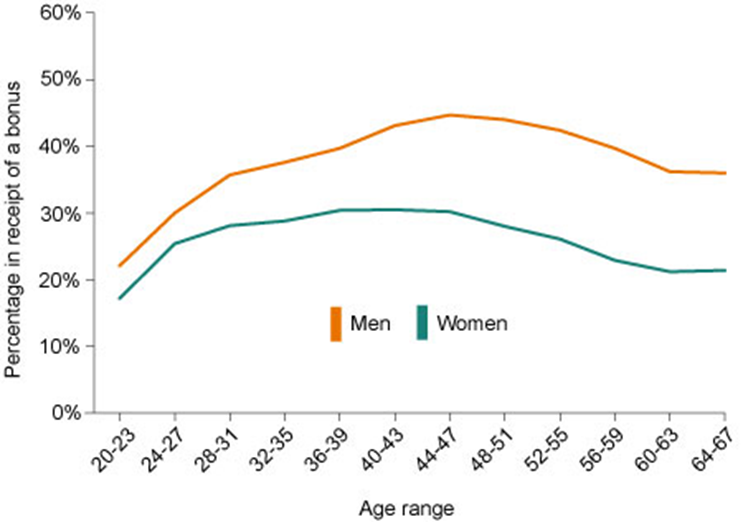 (c) Efficiency-related Wage Incentives Many compensation motivations are connected to expanded profitability at individual or gathering level. For instance, if a laborer produces 50 pieces for every day, 50 rupees are paid per piece, however on the off chance that he creates in excess of 50 pieces for each day, 5 rupees are paid per piece. Along these lines, 55 rupees will be paid to a limited extent 51. Proficiency related Wage Incentives are a monetary honor for representatives whose work has achieved a required standard and/or is viewed as better than expected. Effectiveness related Wage Incentives are utilized when worker execution can't be estimated properly as far as yield created or deals. Compensation Incentives identified with effectiveness are broadly utilized in associations. In spite of their notoriety, they were censured for some reasons, for example, absence of proficiency. In addition, there is shockingly little research on the impacts of such frameworks on worker observations. This article is separated into two sections. In the first place, we audit a couple of the significant reactions of execution based compensation frameworks and react to their resistances. Second, in light of the examination writing, we present an exchange on countless and mentalities that can intervene the connection between execution based pay and worker execution. There are numerous suppositions about cash. These days, numerous associations expect that cash is viewed as positive and can be a critical device in worker inspiration. Already, work inspiration was not a noteworthy issue. On the off chance that you needed to eat, you needed to work. On the off chance that your collect and chasing endeavors are ineffective, you're ravenous. This has changed in Western mechanical social orders. There is a government disability net, which requires less dire work than it has been before. Business inspiration is likewise a more noteworthy test in light of the fact that a considerable lot of us work as indicated by the work utilized rather than free crafts mans or ranchers. It is fundamental to see how budgetary impetuses influence workers if establishments are to utilize cash adequately as helpers. (d) Profit Sharing Some of the time representatives get an offer of the association's profit. This persuades them to perform successfully and to do their best to build the benefit of the association. Benefit sharing projects incorporate imparting a level of organization benefits to all representatives. These projects are all inclusive motivators and are not extremely successful in connecting worker wages to singular endeavors, in light of the fact that every representative will have a constrained job in influencing the productivity of the organization. In the meantime, these projects can be increasingly successful in perceiving all workers for their commitments consistently, making reliability and pledge to the organization.Benefit sharing is a motivation remuneration program that gives representatives a level of the organization's benefit. The sum earned relies upon the organization's income over some stretch of time, generally once per year. Not at all like the rewards of workers, benefit sharing is possibly connected when the organization sees benefits. There are the two advantages and disadvantages of utilizing a benefit sharing project, yet when instructed human asset experts can adequately plan and execute, benefit sharing can be a perfect method to improve worker resolve just as improve primary concern. Benefit sharing can work in an assortment of ways. The Company includes a part of its benefit before assessment to a pool that is dispersed among qualified representatives. Circulated sums may rely upon compensation and benefit sharing might be utilized notwithstanding existing advantage plans. Benefit sharing more often than not happens after the organization has decided the last productivity for the year. At the point when a pool is made, the organization's administration or HR group will shape an equation for appropriation. The means required to make a benefit sharing arrangement are: • To acknowledge a composed arrangement report • Establish a certainty for the arrangement's benefits • Develop a record keeping framework • Providing plan data to qualified workers It is critical to keep point by point records of how the arrangement is disseminated among workers. Organizations can refresh their arrangements as required, yet this ought to be done under fitting supervision. (e) Pension Benefits Big stake, benefits, obtaining store, license and so forth. Such annuity rights give monetary security to workers since they resign. Accordingly, they work appropriately amid administration. (f) Stock Options or Partner Partnership Inside the extent of the Employee Stock Option Plan, workers are offered the normal offers of the organization at a value lower than the market cost for a specific timeframe. These are non-institutionalized proposition and the offers are issued as a unique contract between the business and the representative. They are normally offered to the board as a feature of the executives remuneration bundles. The dissemination of offers triggers the sentiment of proprietorship in workers and does as well as can be expected. Infosys, GoDaddy and Cheesecake Factory are a portion of the organizations that execute the investment opportunity plan. There are a few advantages to utilizing sharing and sharing alternatives: 1. They help to draw in the best individuals that the business can't stand to pay the market rates. 2. Investor urges representatives to urge their managers to develop and end up intrigued by their execution, and to urge them to add to their future achievement. 3. Representative offers may give financing to an organization. The substance might be fortunate to have key representatives with access to individual financing willing to prepay for stocks. Be that as it may, there are different approaches to urge workers to contribute; for instance, by utilizing a credit mix and coordinating development shares that limit the danger of representative budgetary misfortune.(g) Commission A few associations offer a commission notwithstanding the compensation of the workers to accomplish their objectives great. This motivation urges workers to expand the association's client base. The Commission is an honor for the sum or estimation of the work accomplished, for example, part rates. As a rule, a fixed level of the estimation of the products or administrations sold to the representative is paid. The commission rate relies upon the selling cost and the measure of exertion required to make a deal. For instance, commission rates may fluctuate by 5% (for instance, way to-entryway housewares) that the item sells effectively, and 30% where exertion is vital. The greatest preferred standpoint of the Commission from the perspective of a worker is that high-performing sales reps profit. The greatest preferred standpoint of the business is that the finance cost is identified with the estimation of the work instead of the sum created. All things considered, organizations sell merchandise and enterprises for benefit - not simply to accomplish something. Because of the above disservices, the greater part of the endeavors that utilization the commission as a motivator installment strategy offer an essential installment in addition to a moderate commission level. Along these lines, if deals and benefits legitimize the change, the commission rate can generally be somewhat expanded. (h) Terms Notwithstanding the pay rates and stipends paid to their representatives, different associations, convenience, vehicle help, wellbeing offices, preparing offices, recreational offices and so forth. It offers advantages and advantages also. These motivators likewise propel representatives to work effectively. Favorable circumstances of monetary impetuses Coming up next are a portion of the advantages of cash as empowering. 1. Raises spirit - workers like to be valued and compensated for improved exhibitions. Money related prizes increment confidence for superior, yet additionally increment profitability. This is on the grounds that representatives dependably strive to defeat the desires for their managers to pick up a motivating force. 2. Simple and direct - financial motivating force is a straightforward method to qualify representatives. Effectively discernible and worthy. 3. Improves the workplace - upgrades the inclination that representatives know about their work and pay more for progress and achievement. This improves the workplace since representatives have a positive way to deal with work and become increasingly imaginative in embracing diverse working techniques. 4. Life control component - a few representatives see money related motivators as an extra wellspring of pay or a side-run. This offers a control component for their pay as they can build their general income and realize they can in any case be perceived for it. 5. No personalization - Non-financial impetuses should be adjusted to suit singular inclinations. This isn't the situation for fiscal motivating forces, since pretty much every need has the estimation of cash given to it and will along these lines give direct fulfillment to workers.Inconveniences of money related impetuses; In spite of all the above positives of the utilization of money related impetuses, there are negative viewpoints connected to it, as portrayed beneath; 1. Makes Inequality - Financial prizes are generally granted to representatives who perform best. The individuals who have not been granted or are not compensated may feel that they are dealt with unequally and may disturb the co-task and cooperation. 2. May Be Demotive Instead - It may not give money related motivators to all representatives who merit an association. On the off chance that such a circumstance emerges, representatives who are not remunerated or given distinctive impetuses may lessen their inspiration. Representatives who have surpassed their objectives however have not been granted because of market factors are probably going to work less next time. 3. An Authority - When representatives are utilized for cash prizes, many think of it as a privilege rather than an inspirational reward. Therefore, others may just be keen on money related based motivators as opposed to some other type of remuneration the association offers. 4. Financial Incentive Plan - It sets aside a great deal of effort to accompany a money related motivation plan or structure that is reasonable for all divisions and workers and reasonable for all. Proposal synthetic compounds require a ton of assets and it may not be anything but difficult to satisfy the fulfillment everything being equal. 5. Movement - now and again, fiscal motivating forces may not be viable or may not work emphatically for the association. A genuine model is the point at which a representative telecommutes or works late, yet not from the workplace; It may not be anything but difficult to monitor the efficiency of such a worker, and hence it ends up hard to make a fiscal impetus plot for such representatives. Thinking about the advantages and disadvantages of all the above money related motivators, it is insightful to confirm that the organization's reward framework ought to be a well-considered arrangement that is comprehensive and fulfilling. Worker execution ought to be observed and estimated impartially as indicated by the set targets, and after that an immediate connection ought to be built up between the activities of representatives and the last honor.2.3 Non-financial incentives and its main elements Non-budgetary motivations; acknowledgment, regard, profession advancement openings, retirement arranging help, improved workplace, etc. Incorporates things like. In spite of the fact that these things are not founded on cash, they can be overqualified by representatives in your office. For instance, you can offer a trophy toward the year's end for your organization's best-performing sales rep. Acknowledgment of this sort of individuals can be unimaginably propelling for your sellers who are most likely attempting to express each other persistently. It is extremely propelling to propose to do things that will improve your representatives' working knowledge, for example, adding a pool table to the examination room if the organization makes a benefit in X. Individuals need to work in a fun and energizing work region. That is the reason Google's grounds has slides and a 7-situate bicycle. Be that as it may, non-money related motivations are helpful, however they are not immaculate. The primary hindrance of such representative motivating forces is that numerous individuals react all the more emphatically to budgetary prizes. Subsequently, both budgetary and non-money related prizes can be inspiring for your representatives. To discover which is the best outcome, you can offer distinctive prizes at various periods and see which one gets the best outcomes. When you locate the best one, you can utilize it. On the off chance that both function admirably, you can utilize a blend! Other than the money related and future security needs, the individual additionally has mental, social and enthusiastic needs. Addressing these necessities likewise assumes an essential job in their inspiration. Non-money related motivating forces primarily center around gathering these requirements and hence can't be estimated regarding cash. Be that as it may, there is the likelihood that a certain non-budgetary impetus may likewise incorporate money related motivators. For instance, when an individual is advanced, his/her mental needs increment as the person in question acquires specialist, however it benefits in money related terms just as pay increments. The most widely recognized non-money related motivations: (a) Condition With reference to an association, the state alludes to the situation in the chain of command of the association graph. Specialist level, obligation, acknowledgment, pay, rewards and so forth. Decide the status of the representative in the association. An individual in senior administration has greater expert, obligation, acknowledgment and pay and the other way around. The status meets a person's confidence and mental needs and propels him to buckle down thus. (b) Organizational Climate Authoritative atmosphere alludes to the ecological qualities of an association that workers see about the association and majorly affect their conduct. Every association has an alternate hierarchical atmosphere that isolates it from different associations. A portion of the elements that influence the hierarchical atmosphere of an endeavor are authoritative structure, singular duty, grants, hazard and hazard taking, warmth and backing, and resistance and strife. Workers will in general be increasingly spurred when the authoritative atmosphere is sure. (c) Career Development Opportunity It is imperative to have a fitting abilities improvement program and a strong exposure arrangement for representatives who fill in as steady for an association to perform and advance well.(d) Job EnrichmentEmployment enhancement alludes to the way toward planning occupations that require more information and aptitudes, with progressively assorted employment content. It furnishes workers with more opportunity, duty and open door for self-awareness. An enhanced and intrigued business is a wellspring of inspiration for a person. It implies that occupations are intended to incorporate more elevated amounts of information and abilities, different business content, worker self-sufficiency and duty, significant work involvement and more development openings. At the point when the work is fascinating, it works as a wellspring of inspiration. Occupation enhancement endeavors to give representatives greater duty by expanding the multifaceted nature and unpredictability of the assignments they are required to do. It propels representatives by allowing them the chance to utilize their abilities as far as possible. Effective occupation advancement quite often requires greater interest in representative preparing. Herzberg contended that business improvement (through inspiration) ought to be a focal component in any persuasive strategy. As per Herzberg, enhanced occupations ought to incorporate a scope of errands and difficulties at various dimensions of ability, and ought to incorporate open doors for execution and input on execution. Requires work enhancement preparing. Vertical occupation stacking is the wording utilized by Herzberg to characterize the standards of advancing positions and working harder for representatives. It is expected to contrast representatives and a business even amplification that includes giving more work without changing the trouble level. (e) Job SecurityWord related wellbeing gives a feeling of strength and security among workers. Representatives are not stressed over the future, and along these lines they are working all the more excitedly. Because of the joblessness issue in our nation, word related wellbeing fills in as an incredible motivation for workers. In any case, there is likewise a negative part of this impetus; representatives tend to play out the work given and not to work proficiently. (f) Employee Recognition Programs Acknowledgment implies endorsement and valuation for work done by representatives. In the association, acknowledgment, self-assurance and propelled themselves. For instance, to report the best execution of the week or month, demonstrate their names on the notice board, and give them an honor, the Employee enters the acknowledgment program. (g) Employee ParticipationRepresentatives, container boards, working panels and so on. Counting them in basic leadership matters causes them rouse them and give them a feeling of having a place. Increment inspiration with representative investment utilizing open book the board. Open book the executives is the point at which an organization imparts essential money related information to workers. Sharing data reinforces its representatives by confiding in them. Representatives are increasingly worried about the association in an individual and significant path than simply playing out the errands allocated to them, which builds their inspiration and creation. The initial step includes managers imparting money related information to their representatives. Representatives need to know how the organization fills in all in all monetarily. At that point bosses should show their representatives how to peruse and translate money related information. Representatives can take a gander at all the information an organization offers them; However, they have to realize how to decipher the numbers to comprehend the information. Third, workers should be approved to settle on the fundamental changes and choices for the achievement of the association. Bosses should go about as accomplices to their representatives to build worker inspiration. The last advance is to pay businesses a reasonable profit through their commitments and motivating forces to their workers. Extra numbers must be added to the numbers that workers see consistently and may influence money related information. Stepping into record, the grinding among representatives and the worker/the board can be enormously diminished. All together for any representative commitment program to be fruitful, there must be four variables: • You have a benefit sharing or income sharing arrangement that benefits both the business and the worker. • Establishing a long haul business relationship to impart work security • Joint endeavors to guarantee and keep up gathering consistence • Ensuring the security of individual representative rights (h) Empowerment of Employees Approving more self-governance and subordinates, in the meantime, makes them feel that they are imperative to the association and afterward serve the association better.(j) Job RotationJob rotation includes the development between various callings to expand worker commitment and inspiration. Job rotation can improve "different aptitudes" yet in addition incorporates the requirement for further preparing.  One might say, work pivot is like job enlargement. This methodology expands the exercises of a laborer by changing around a progression of occupations. For instance, a managerial representative may go through piece of the week taking a gander at the banquet room of ​​a business, managing clients and questions. You would then be able to invest some energy dealing with the organization's phone trade and after that entering information into the database. Job rotattion may offer the upside of making non-proceeding with partners simpler to cover, however representatives can at first decrease efficiency as they are curious about another assignment. The qualities of occupation revolution are that it betters comprehend the misery, diminish inspiration, and how representatives' work adds to the association. A circuitous advantage is that workers with a more extensive scope of abilities have more prominent adaptability in business arranging, adjustment to changes, and filling opening. Italy worldwide proof from Britain and Turkey, a more elevated amount of occupation revolution underway conditions demonstrates that related with corporate execution. Be that as it may, work pivot has downsides. Preparing costs increment and a specialist is conveyed to another position, while profitability in the past activity lessens efficiency while making authoritative economies. The activity revolution likewise makes intrusions when individuals from the workgroup need to adjust to the new representative. Likewise, chiefs may likewise need to invest more energy addressing questions and observing crafted by recently returning representatives. (k) Job Enlargement Job enlargement incorporates including additional, comparative undertakings to an enlisting. The work itself remains basically unaltered in the development of the business. Notwithstanding, by extending the scope of errands that should be done, I trust that the representative will encounter less reiteration and tedium. With job enlargement, the representative should infrequently obtain new aptitudes to play out the extra errand. A conceivable negative impact is that activity development can be seen by representatives as the requirement for more work at a similar expense! Job enlargement is a level rebuilding strategy that expects to build the adaptability of the workforce and in the meantime decrease the tedium that can be creeped for a specific timeframe. It is otherwise called even stacking because of the expansion of obligations at a similar dimension, not vertically. Many trust that there is no incredible requirement for training on the grounds that the development is even in nature! Interestingly, business development requires proper preparing, particularly in time and human administration. Preparing on the undertaking isn't fundamental since the individual is as of now mindful of something very similar or has been doing as such for some time. Contrasts between Job enlargement and job enlargement: 1. The contrast between  job enrichment and job enlargement is basically amount and quality. Business improvement implies expanding the extent of work by including more undertakings, while work enhancement implies improving the nature of work for more fulfillment and satisfaction of representatives. 2. Through job enrichment, a worker discovers fulfillment and fulfillment in his work and the job enlargement representative feels progressively mindful and esteemed in the association. 3. Job enrichment arranging and sorting out capacities and expanding, including the execution of a similar work. Both supplement one another, this activity improvement is reinforced and extension is done. 4. Job enrichment relies upon occupation extension for progress, and the other way around. 5. Job enrichment implies a vertical development and extension of control, and even job enlargement in nature. It was secured that Job enrichment greatly affected inspiration contrasted with business development. Advancement is viewed as a pointer of development and improvement, as it gives workers more data about administrative task and a superior business profile. The equivalent does not have any significant bearing to the development of work, which is viewed as a job enlargement to build the outstanding burden.(z) Team WorkingSorting out the workforce into exceedingly independent groups can accomplish this. This implies representatives are arranging their own business, settling on their own choices and taking care of their own issues. Groups can set objectives to accomplish this and get rewards for it. Approved groups are an undeniably famous method for sorting out representatives at work. Some generation assignments reasonable for people - high division of work. Nonetheless, numerous generation forms are completed by individuals cooperating. Teamwork is the way to staff advancement. Teamwork can be the most brilliant system for development. Teamwork can influence execution results and authoritative objectives. Improve social relations to beat collaboration, feeling of partition and low certainty disorder. Teamwork can empower individuals to have similar objectives and duties regarding an association's shared objective. Cooperation can likewise build the proficiency and effectiveness of an organization that will empower an organization to make more benefits. This does not imply that everybody or everybody who does likewise can do each other's work. A synergistic report strategy where the all out is more noteworthy than the parts. Legitimately overseen cooperation amplifies control, which is one of the fundamental topics on each site and draws out the best in each colleague. These particular, potentially one of a kind, singular powers at that point acclaim the group's qualities as a group of others or units. The estimation of collaboration is consistently found in game. How frequently, we see groups of costly headliners who perform superior to the individuals who have less gifted players. Suppose exchange sticker prices are extremely an ability pointer! The appropriate response lies in two things. The synergistic estimation of cooperation (paste and oil) and the supervisor have a critical job. (x) Goal Setting While numerous extensive organizations profit by formal objective setting and representative execution survey intends to inspire workers towards general organization objectives, the inquiry remains whether the objective setting in little and medium-sized associations is so powerful and/or important to make authoritative progress. While bigger organizations utilize corporate vision and statements of purpose to manage departmental objectives, little and medium-sized associations can likewise profit by the formal setup of viable representative objective setting methods. Similar principles apply regardless of the measure of the association: the budgetary accomplishments and inspirations of the workers are resolved just by the suitable target setting by the administration. Every association incorporates three kinds of partners: capital market partners, item showcase partners and association partners. Not all partners are made similarly, while all partners are both affected by the execution of the association and the capacity to stop investment required for the association to accomplish survival, intensity and gainfulness. Association partners, including representatives, directors and non-administrators, higherly affect the achievement of the association. By understanding the effect of workers on the achievement of the hierarchical partners, the inquiry stays about what the representatives are searching for in their managers. Hitt, Ireland and Hoskisson presume that representatives want to work for organizations that are developing and who are keen on aptitudes advancement, for example, the capacity to end up compelling colleagues and the abilities they have to accomplish or surpass their objectives. In view of this, we will presently look at how associations ought to effectively recognize representative targets.CHAPTER 3. ADVICES AND COMPARATIVE ANALYSIS ON INCREASING MOTIVATION OF THE EMPLOYEES OF THE ORGANIZATION 3.1 Non-financial stimulation as the most effective method to motivate employeesStimulation  is a proportion of outside help in which an impact happens on an individual's action. The primary undertaking of this procedure is the speeding up of the administration forms, the tendency of the subject to understand the normal activity, the conduct change. Incitement can be both positive (reward) and negative (danger of authorizations).Notwithstanding money related motivators, there are some non-budgetary impetuses that can meet the sense of self and self-acknowledgment needs of workers. Motivating forces that can't be estimated in money related terms are in the classification of ler Non-fiscal motivators Para. At the point when an administrator needs to meet the mental needs of the subordinates, he/she profits by non-budgetary motivations. The money related motivators and grants identified with representative inspiration in Nigerian power dissemination organization utilized a likert scale structure survey to gather information from the organization's expected workers. From one viewpoint, members were approached to rank six budgetary and non-money related motivations and grants arranged by significance. Accordingly, budgetary impetuses and prizes were progressively significant and propelling for the members. Then again, Chi-Square cross-incubating on speculations uncovered that budgetary motivators and prizes influence worker fulfillment, work fulfillment and profitability, paying little mind to sexual orientation and staff in the association. The examination cautions that budgetary motivators and grants should demonstrate an uplifting disposition in the working environment, guarantee work fulfillment, increment profitability, and bosses need to focus more on the worker's inspirational frame of mind, work fulfillment, efficiency increment and execution. A portion of the non-money related motivators to spur individuals to improve their execution are as per the following: 1. Case 2. Hierarchical Climate 3. Profession Development Opportunity 4. Business Enrichment 5. Worker Recognition Program 6. Word related Safety 7. Representative Engagement 8. Engaging Employees. Non-money related motivations allude to impetuses to help meet the mental, social and enthusiastic needs of a person. Be that as it may, the money related perspective may likewise be in non-budgetary impetuses. For instance, the presentation of a person in an association, status and specialist, and so on., mentally fulfills the sentiment of an expansion.Non-financial acknowledgment is a strategy for recognizing singular applause or explicit commendation or endorsement for groups. The size, extension and customs of non-financial acknowledgment plans fluctuate broadly. The most significant piece of this definition is identified with the term di non-money Bu. Realize that the idea of non-financial acknowledgment does not really imply that the definition gave ought not have any monetary esteem; Given cash ought not be. Cash is completely significant, yet as talked about before, its effect on characteristic inspiration is best restricted. In a report by IDS (2002), it is guaranteed that the esteem it provides for workers, which is the substance of the inspiration given by non-financial related acknowledgment, and the demonstration of perceiving itself. Besides, this strategy for gratefulness is probably going to be significantly more critical than a money prize paid to a worker's pay. Rather, in non-financial acknowledgment programs, the association can offer a blessing, background, or instrument to buy its favored material merchandise. Representatives' desires are a lot higher these days and they need to accomplish something as much as accomplishing something. Along these lines, non-budgetary acknowledgment programs give workers something solid that they can recollect: an exceptional day or an incredible feast can have a substantially more constructive outcome than an entirety of cash paid to the financial balance, expense and some cash from the national protection. . Indeed, even the caught transport clock can be a wellspring of pride and significantly more interface the representative to the business. The association can offer a level of decision for representatives in the event that it enables them to take an interest in the determination of the acknowledgment component.Maybe a standout amongst the most noteworthy advantages of non-budgetary acknowledgment plans is that they offer an association the chance to feature wanted activities and practices. In doing as such, we make good examples for different representatives. The thought behind this is by perceiving unprecedented achievements and certain practices, different representatives will expect to copy such execution styles. Moreover, the whole acknowledgment procedure can be plainly utilized as a strategy for adding to the acknowledgment of hierarchical targets. The association can point to the qualities ​​/practices it needs to advance and can be perceived when representatives react. The transmission of such flags can unite the association through normal messages, in this manner coordinating practices all through the whole association. The proposed outcome is to make a solidarity of direction "between the representatives' goals and between the diverse pieces of an association (if there is a need to accentuate drying). Truth be told, Brown and Armstrong (1999) detailed that associations have upgraded their non-monetary acknowledgment plans, in this way concentrating more on their key business targets and qualities ​​such as cooperation, client administration and business advancement.3.2 Financial stimulation as an indirect method on increasing motivation of the staff of the organization For the present associations, the issue of successfully propelling staff is ending up progressively significant. Notwithstanding, in spite of over 50 years of hierarchical research, demonstrating that workers are propelling something beyond cash, numerous associations keep on depending just on money related prizes. It is maybe reasonable that associations make straightforward suppositions about the effect of budgetary inspirations on worker inspiration. Monetary prizes are significant as a component to help enroll and hold ability, and as a methods for accomplishing solid acknowledgment of endeavors or commitments. Furthermore, eventually, individuals generally need more cash, isn't that right? Notwithstanding, the consequence of such a supposition that was to underscore the significance of the money related honor. As this foundation content will illustrate, there are various elective inspirations that can move to impact worker conduct and to expand representative inspiration. The same number of associations start to see, at last an aggressive contrast can be made by non-money related variables. As Gratton (2004) called attention to: ‘…while motivation is determined by both monetary and non-monetary factors, money has come to play an overly important role in our thinking about the causes of behaviour. In most companies, very limited time and effort are spent on considering non-monetary sources of motivation.’ (Gratton, 2004)Oy While inspiration was dictated by both financial and non-fiscal elements, cash assumed a significant job in our considerations about the reasons for conduct. The motivators that fulfill the subordinates give them a reward for rupees. Cash was acknowledged as the principle wellspring of gathering the requirements of individuals. Cash is additionally helpful to address social issues by having different material components. Consequently, cash meets mental needs as well as security and social needs. Hence, numerous manufacturing plants present different pay plans and extra intends to rouse and spur individuals. Money related motivating forces and rewards to workers are the point at which the business pays for their prizes to guarantee that they have a positive enthusiasm for accomplishing the objectives (Ekpudu et al, 2012). A few creators have contended that they have a more critical effect than other non-budgetary inspiration strategies. The Human Resources Management Association (2009) on the work study of representatives asked representatives the amount more cash (more installments) would be offered, however to what extent they could remain in their current association with similar advantages of another association. The finding was that 6 out of 10 representatives demonstrated that they were prepared to leave; this is in opposition to the discoveries and ends that the pay or pay ordered as cleanliness factors supporting herzberg's choice. Likewise, Locke, Feren, Mc Caleb, Shaw and Danny (1980) infer that cash is a significant motivator. No other impetus or inspiration system can even approach its instrumental esteem. Some other research discoveries have upheld the expanding impacts of cash on the inspiration of workers, particularly in nations where the wages of representatives are low, yet in nations where high-family, social, political and comparable monetary requests and desires are creating.Conrad (2006) states that the monetary impetuses utilized in this investigation can be characterized as the impact of the installment to the association and people on the buyers. In this examination, money related motivations are gone for improving business disparity in YEDC Robinson (1999), showing that monetary motivators can be controlled to impact representatives' choices. The test for funders or payers is to guarantee a blend or blend of money related motivator decides and observing endeavors that outcome in representative efficiency. As the expenses of these exercises increment, the probability of utilizing monetary motivations is low. The viability of any money related motivator program in the rise of changes in worker efficiency does not depend entirely on the sum and sort of installment; It is the financial inclination against different impetuses, for example, faculty, independence, security and an ideal workplace and self-advancement openings.Whiting (1963) found that most associations were truly falling flat since they couldn't unexpectedly propel their representatives enough for high proficiency; HR comprise a bigger level of all out resources of associations. The administration of money related motivators is an exceptionally basic issue that ought not be ignored, carelessness can prompt disintegration of the business procedure, loss of offers and administration conveyance, and thus budgetary misfortunes. Consequently, the issue is to see the associations in Nigeria and check whether they truly advantage from monetary impetuses for high efficiency, which transforms their representatives into high gainfulness. As accentuated in this investigation, the issue of monetary motivating forces and efficiency isn't completely new. Throughout the years, expanding endeavors have been made by ventures, social researchers and clinicians, an increasingly powerful route for specialists to energize more noteworthy efficiency.Money related impetuses alone are insufficient to propel workers. In addition, money related and non-fiscal motivating forces shift as indicated by their jobs, exercises and reasonableness, as the most extreme measure of both financial and non-money related motivators ought to be connected and the articulation are assorted variety of life decent variety in. The harmony among financial and non-money related motivators ought to be utilized to meet the diverse needs and premiums of workers. Inspiration is an intricate and individual idea and there is no best methodology. Research demonstrates that budgetary impetuses alone are insufficient to spur workers. Compensation is significant on the grounds that it guarantees the essential needs of life, however in particular, it is the image of the purchaser to symbolize the cash to be utilized as a rousing instrument, and the supervisors ought to inspect their working conditions and working conditions. Their main goal. The estimation of motivating forces is dictated by what individuals figure out how to identify with. As indicated by Imoisili, the individuals who make high progress don't work alone for their expectations of profiting, they are persuaded by the adoration for progress, the enthusiasm for their work and the achievement itself. Be that as it may, those with low achievement will as a rule work for cash since they obviously symbolize something they need.3.3 Comparison in practice keys on financial and non-financial methods of motivation based on impacts on employee performance.One of the principle ways Google can persuade its workers is to offer a few advantages that go past run of the mill preferences, for example, wellbeing, 401 (k) or occasion time. Google powers the workplace more to expand the inspiration of its representatives. The central station Google offers free gourmet food, nutritionist, exercise center, yoga classes and a fitness coach in their cafeteria (google advantages, 2007). Aside from representative wellbeing, Google likewise gives advantages to spurring where they are found. Google offers sponsored rubs, confections, computer games, football and table tennis. D'Onfro expounded on the advantages Google has given its representatives and said these advantages incorporate free gourmet nourishment and bites; the utilization of future innovation, conveying their mutts to work and presenting them to come extraordinary individuals and masterminds; The license, which is Google's TechStop in-house specialized help, has permitted ISSN 2326-3636 Volume XII Number 3 Strategic and International Magazine. Concentrates for unexperienced parents 21; The 80/20 rule energizes constant getting the hang of, dragging out the ideal opportunity for network ventures and the emotionally supportive network made by past representatives. Workers are searching for nourishment past sustenance. Having nourishment given to their representatives spares them time and cash; however it likewise enables workers to set up an association with their colleagues. Presentation to incredible individuals and extraordinary scholars makes it a learning society just by working with great individuals. Working with individuals of this nature additionally enables different representatives to work in the working environment. It's energizing for representatives to utilize future innovation. Google workers are allowed the chance to utilize Google items before the general population. Utilizing this innovation first offers workers the chance to create items and possibly give input to help shape the innovation later on. Another point is to enable representatives to convey their canines to work, which helps from various perspectives. Representatives are not just cheerful to have their pooches with them, yet additionally keep their vitality high on working days. These mutts bring happiness to different representatives, empowering connections that may never have happened. A worker trusts this is something that no association can duplicate from Google. Google's TechStop is open 24 hours every day, 7 days seven days. This helps representatives with equipment and programming issues or necessities. A worker talked about how "down to earth" is the answer for the issues that emerge. Take into consideration unseasoned parents, extra help that workers appreciate. Normally, if another parent is permitted in the US, she will be a lady and more often than not take a month and a half. This isn't the situation for Google's representatives. Google gives new moms a month and a half's paid leave to new dads for 18 weeks. Amid this paid period the representatives will likewise keep on accepting any rewards and offers go to the vest. Over the time paid, Google additionally gives be infant security coins lar, which is the cash given after a worker is destined to help a child's baby costs. On location youngster care is given after the representative begins working for nothing out of pocket. 80/20 of Google is another main thrust that the organization executes. Representatives utilize 80 percent of their working time for essential employments. 20 percent of working hours are left to the representative to deal with meaningful ventures which the worker accepts will profit Google. Furthermore, Google urges its representatives to adapt constantly. Workers can take an interest in discussions or introductions on various subjects or watch them remotely. Speakers can be from Google or from a welcomed outer source. This enables workers to gain from the best individuals in their field. Google representatives are likewise inspired by long haul consent for network ventures. Now and again, representatives might be permitted as long as a quarter of a year to take a shot at undertakings. Amid this time, representatives can even ensure their medical advantages. Representatives and even future workers can be inspired to work with the emotionally supportive network made by past representatives or to take a shot at Google. One of the past workers "Xoogler bunches are the absolute biggest help entrances on the planet." If you are a Xoogler, you will remember somebody in any nation you visit.At result, we can see Google successful use both of this methods and successful improve their sector. Also I want to give information according to my personal form that, different people of sector give information about comparison financial and non-financial motivation methods for improve employee performance.ConclusionThe aim of this research is to compare financial and non-financial motivation methods that affect employee performance.So, we have examined the methods used to overcome the worker's performance and have sought more accurate information about each of them and identified the most effective methods. Finally, we have made a practical comparison with Google.For the first time, the link between employee motivation and performance seems quite clear. Because every time we think of it as a matter of importance, we have great devotion and enthusiasm. However, the relationship between these two things is actually much more complex. With this in mind, managers need to find creative ways to motivate their employees as much as possible. Motivation is very important for every employee.As seen from the research, there are different motivation methods to increase employee performance. Each of these methods has different features. In my study, I tried to study two different methods: Stimulation and Motivation.Stimulation is provided especially from abroad and there are types of financial and non-financial. Motivation, especially from the inside, is divided into Financial motivation methods and Non-financial motivation methods.By comparing the types of stimulus, I have compared how they affect their work performance. Later, I talked about the differences in motivation.I tried to give more detailed analysis about different types of financial motivation and to make them more clear. So, in the research, I tried to study the financial motivation methods of bonus, profit shearing, commissions, and negative and positive aspects.I also tried to further clarify the verification process by providing information about some types of non-financial motivation methods.I made a survey among different working groups to further substantiate my research. The most important role that financial and non-financial methods have played in the survey was their role. Based on the results of the survey, I witnessed a great deal of insight into financial motivation.In order to further strengthen the research with a realistic practical example, I added Google's research to its financial and non-financial motivation methods and their effectiveness to enhance employee performance.Finally, I concluded that the motivation used by the stimulus used to increase the performance of the employees and the key research topic has a great role. What is the most effective kind of motivation is the proportion. Because it depends on how the employees work. But in general, the conclusion is that the financial motivation method is for a shorter period, and non-financial motivation is more effective for a long-term period. Because the financial method employs a great deal of motivation for the first time, even after a certain period of time, the financial methods used to improve the performance of the employee are unmatched for them and do not play the role of motivation. Non-financial methods are effective even after a certain period of time, even when financial metrics are not effective and have a long-term impact on their employees.ReferencesStephen P. Robbins, Timothy A. Judge 2012. Organizational BehaviorMcIlroy, K 1997. Motivating your staff: it's simply difficult. Management Accounting.Capozzoli, T K 1997. Creating a motivational environment for employees. Steers, R M& Porter, L W1991. Motivation and work behavior.Sharlyn J. Lauby 2005. Motivating Employees Asim, M., 2013. Impact of motivation on employee performance with the effect of training Azar, M., & Shafighi, A. 2013. The Effect of Work Motivation on Employees’ Job Performance. Huselid, M. A. 1995. The impact of human resource management practices on turnover, productivity, and corporate financial performance. O’Neil, M., & Reimann, S. 2009. Strengthening human resource management to improve health outcomes. Steers, R M& Porter, L W1991. Motivation and work behavior. New York: McGraw-Hill. Scott, W G & Mitchell, T R 1972. Organization's theory: a structural and behavioral analysis. Homewood, Illinois: Irwin. Mol, A 1991. Motivating subordinates. IPM Journal. McGregor, D 1966. Leadership and motivation. Massachusetts: M I T Press.http://www.businessmanagementideas.com/motivation/employee-motivation-financial-and-non-financial-techniques-of-staff-motivation/496https://www.tutor2u.net/business/reference/financial-methods-of-motivationhttp://www.revistadestatistica.ro/supliment/wp-content/uploads/2014/06/RRS04_2014_A09.pdfhttps://www.managementstudyguide.com/motivation-and-financial-and-non-financial-rewards.htmhttps://www.tutor2u.net/business/reference/people-management-non-financial-motivation-methodshttps://www.toppr.com/guides/business-studies/directing/incentives/https://www.plum.io/blog/non-financial-incentives-for-employeeshttps://www.sciencedirect.com/topics/engineering/financial-incentivehttps://www.kibin.com/essay-examples/positive-employee-stimulation-in-the-workplace-r6o7BzBPhttps://www.streetdirectory.com/travel_guide/21597/corporate_matters/10_ways_to_stimulate_employee_motivation.htmlhttps://www.cleverism.com/google-way-motivating-employees/https://prezi.com/_lp9cfy8pzte/methods-of-motivation-used-by-google-inc/